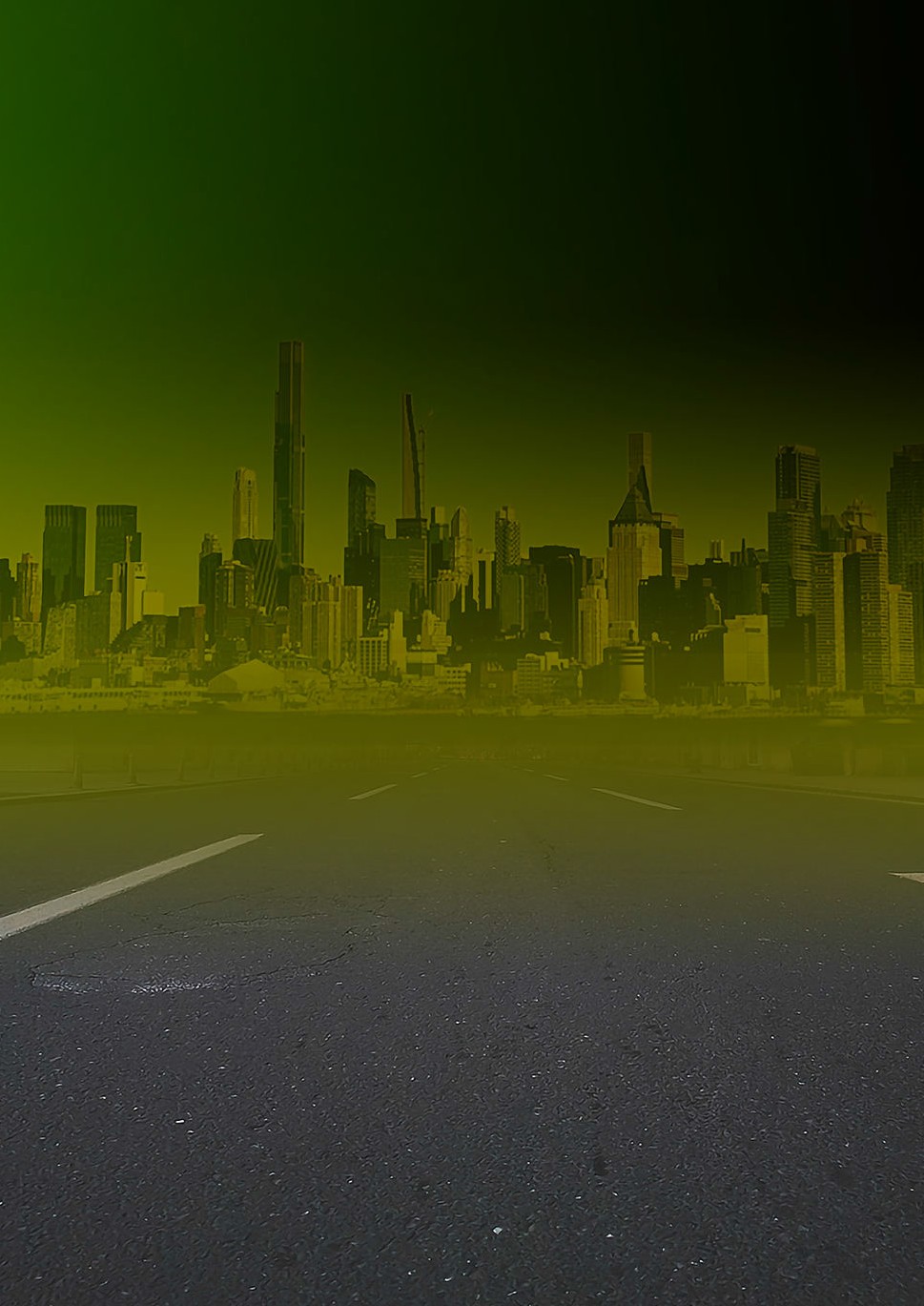 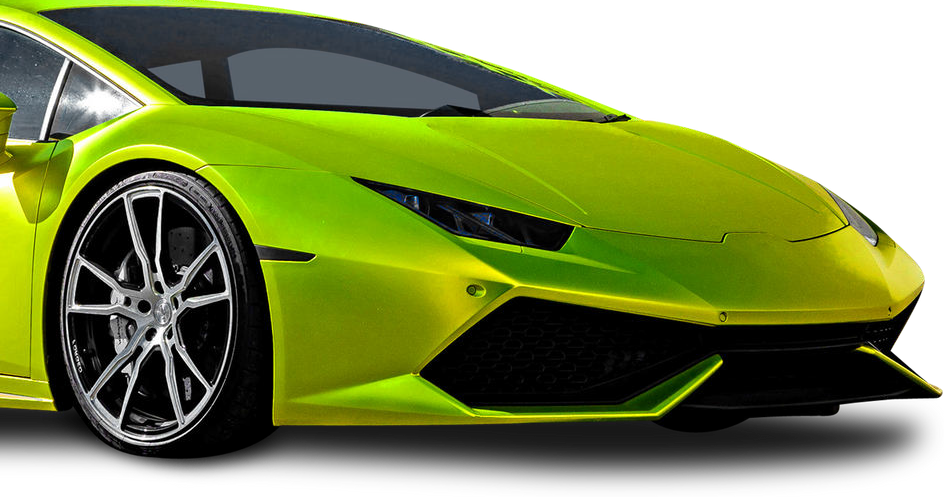 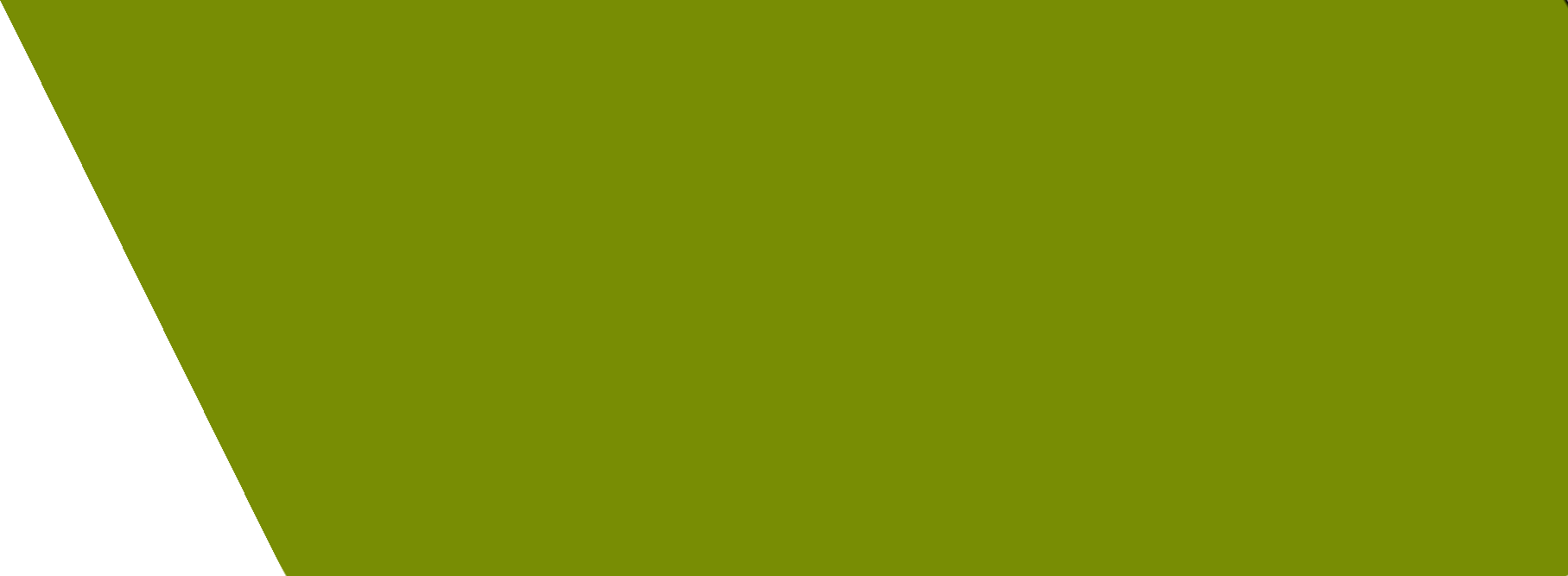 VAYA CARROVELOCIDAD¿TEhttps://www.superportadas.com